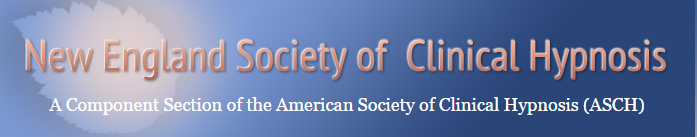 Registration Form Basic Workshop in Clinical HypnosisOctober 24-25 & November 7-8, 2015Lasell College - Winslow Academic Center1844 Commonwealth Avenue, Auburndale, MA 02466Name: __________________________________________________________________________Address:__________________________________________________________________________________________________________________________________________________________Email: __________________________________________________________________________Phone/ Cell: _______________________________________________________________________Phone/ Office: _____________________________________________________________________Phone/ Home: _____________________________________________________________________Type of License: _________________________________________________________________Institutional Affiliation: ______________________________________________________________Tuition: [  ] Early registration (on or before 9/15): $700.		[  ] Registration after 9/15: $799  [  ] Trainee/Student: $399 (Required: Letter verifying registrant’s trainee/student status from supervisor or sponsoring institution. Letter must be sent to neschworkshops@gmail.com) 	  [  ] T/A (TBA) Cancellation Policy: Cancellations prior to October 19 are subject to a $100 handling fee or attendee can credit the full amount paid, less a $50 handling fee, toward another NESCH program. No refunds after October 19. Learning Goals:  (How are you planning to use hypnosis?)____________________________________________________________________________________________________________________________________________________________________________________________________________________________________________________________________________________________________________________________________________________________________________________________________________Lunch is included. Please indicate any dietary restrictions here: _______________________________Completed registration form must be emailed to neschworkshops@gmail.comPayment InformationProcessing Tuition Fee via CheckApplication fees are payable by check made out to NESCH or can be processed using Square Cash. Mail checks to: NESCH TrainingC/O Russell Chin, DDS1288 Newport Ave. Pawtucket, RI, 02861Processing Tuition Fee with Square CashSquare Cash is a service that allows you to literally send and request money via email. There is no need to create a login name or password. All you need is an email account and debit card (SquareCash does NOT accept credit cards) and to follow the steps below.1.       Draft an email with recipient’s email address in the “to” fieldIn this case, the email should be addressed to ouchin@prodigy.net2.       Enter cash@square.com in the “Cc” field3.       Enter the fee amount in the “Subject” field4.       Add a note to the body of the email saying NESCH Basic Training5.       Send the emailTypically, transactions can take one or two business days to process, but it sometimes happens faster. Please note that if you have not used Square Cash before, you will get an email prompting you to add your Visa or MasterCard debit card information. Once that is set, Square will withdraw the money from your debit card and credit it to the NESCH account.If you have any questions about using Square Cash, please contact Staisha Stephens-Brown at neschmsc@gmail.com